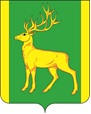 РОССИЙСКАЯ  ФЕДЕРАЦИЯИРКУТСКАЯ  ОБЛАСТЬАДМИНИСТРАЦИЯ МУНИЦИПАЛЬНОГО ОБРАЗОВАНИЯКУЙТУНСКИЙ РАЙОНП О С Т А Н О В Л Е Н И Е« 17 » июля  2023  г.                                   р.п. Куйтун                                          № 599-п            Об утверждении Плана работы по профилактике гибели, жестокого обращения, сексуального насилия, суицидального поведения несовершеннолетних на территории муниципального образования Куйтунский район   В целях обеспечения соблюдения прав и законных интересов несовершеннолетних, профилактики безнадзорности, правонарушений  и антиобщественных действий  несовершеннолетних на территории муниципального образования Куйтунский район,   в соответствии с федеральным законом от 24.06.1999г. № 120-ФЗ «Об основах системы профилактики безнадзорности и правонарушений несовершеннолетних»,  ст. ст. 7, 16 федерального закона от 22.11.1995 года № 171 – ФЗ «О государственном регулировании производства и оборота этилового спирта, алкогольной спиртосодержащей продукции и об ограничении потребления (распития) алкогольной продукции», руководствуясь ст. ст. 37, 46 Устава муниципального образования Куйтунский район, администрации муниципального образования Куйтунский районП О С Т А Н О В Л Я Е Т:         1. Утвердить План работы по профилактике гибели, жестокого обращения, сексуального насилия, суицидального поведения несовершеннолетних на территории муниципального образования Куйтунский район (Приложение 1)          2. Отделу организационной и кадровой работы администрации муниципального образования Куйтунский район (Кушнерова О.М.)	- разместить настоящее постановление  в сетевом издании «Официальный сайт муниципального образования Куйтунский район» в информационно - телекоммуникационной сети «Интернет» куйтунскийрайон.рф;       3. Настоящее постановление вступает в силу со дня его подписания.       4. Контроль за исполнением настоящего постановления возложить на заместителя мэра по социальным вопросам муниципального образования Куйтунский район Шупрунову Т.П.Мэр муниципального образованияКуйтунский район 						            А.А. Непомнящий                                 Приложение 1к постановлению администрации муниципального образования Куйтунский район«17» июля 2022  года № 599-пПлан работы по профилактике гибели, жестокого обращения, сексуального насилия, суицидального поведения несовершеннолетних на территории муниципального образования Куйтунский районПроведение 13.07.2023 года расширенного заседания муниципальной межведомственной группы по противодействию жестокому обращению, насилию в отношении несовершеннолетних и суицидальному поведению несовершеннолетних в муниципальном образовании Куйтунский район по рассмотрению вопроса гибели несовершеннолетнего в рп. Куйтун в июле 2023 года.Проведение 14.07.2023 года совещания глав сельских поселений Куйтунского района по вопросу профилактики гибели, жестокого обращения, сексуального насилия, суицидального поведения несовершеннолетних на территории муниципального образования Куйтунский район.Управлению образования АМО Куйтунский район года совместно с Центром помощи детям, Советом женщин, Советом отцов, общественными комиссиями по делам несовершеннолетних провести внеплановые проверки всех семей, находящихся в социально-опасном положении, находящихся в трудной жизненной ситуации, обратить внимание на семьи одиноких родителей (одиноких матерей), проживающих с сожителями и не являющихся биологическими отцами детей с целью выявления внутрисемейного эмоционального состояния, особенностей детско-родительских отношений, систематического употребления спиртных напитков. Срок исполнения: до 15.08.2023 года. Приказом руководителей образовательных организаций Куйтунского района назначить кураторов из числа педагогов школы за каждой семьей, состоящей на различных видах учета, входящих в «группу риска», за семьями, где законные представители были ранее лишены родительских прав либо ограниченными в родительских правах, а также за замещающими семьями. Срок исполнения до 20 августа 2023 г.Рекомендовать отделу полиции (дислокация р.п. Куйтун) МО МВД России «Тулунский», участковым и оперуполномоченным подготовить списки лиц, прибывших на территорию муниципального  образования из других населенных пунктов, проживающих в семьях, имеющих несовершеннолетних детей, с целью налаживания оперативной работы с ними субъектов системы профилактики для адресной отработки и проведения профилактических мероприятий по профилактике жестокого обращения, суицидальных наклонностей и жестокого обращения с несовершеннолетними с составлением плана работы (посещения) выше указанных семей по их патронированию. Срок исполнения до 1 сентября 2023 г. Каждому субъекту системы профилактики изготовить и распространить через мессенджеры и новостные группы каждого муниципального образования на территории Куйтунского района информацию в виде видеороликов о противодействии жестокому обращению с детьми и административной и уголовной ответственности за содеянные правонарушения.Срок исполнения до 15 августа 2023 г.Исполняющему обязанности главного врача ОГБУЗ «Куйтунская РБ» «КорсаковуВ.В. провести планерное совещание о недопустимости сокрытия и не доведения информации, напрямую свидетельствующей о фактах жестокого отношения к несовершеннолетним со стороны родителей (законных представителей) либо лиц, их заменяющих и о любых других фактах травмирования несовершеннолетних.Срок исполнения до 20 июля 2023 г.Главам сельским поселений Куйтунского района осуществлять наблюдение за семьями, снятыми с учета в Банке данных СОП. При возникновении фактов семейного неблагополучия, жестокого обращения незамедлительно информировать КДН и ЗП.Срок исполнения – постоянно.Проведение рабочего совещания с классными руководителями образовательных организаций (в рамках августовской конференции с 20.08.2023 года по 01.09.2023 года) с приглашением сотрудников ГКУ Иркутской области «Центр психолого-педагогической, медицинской и социальной помощи, профилактики, реабилитации и коррекции» по вопросу профилактики гибели, жестокого обращения, сексуального насилия, суицидального поведения несовершеннолетних на территории муниципального образования Куйтунский район.Участие в федеральном проекте Д.В. Машковой Школа ответственного родительства «Азбука счастливой семьи» (1 полугодие 2024 года)